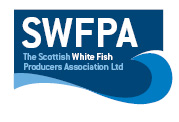 Creel PositionsCreel Position InfoDear Lianne,Some static gear has been lost in this area.I would be grateful if you might let skippers trawling near there know of the positions of the box in which the gear is:59º 34.30   004º39.00  top left corner59º 41.00  004º.00.00  top right corner59º 24.00  004º 38.00   bottom left corner59º 29.39  004º.00.00  bottom right cornerRgdsFiona Date5th of September 2018Vessel Name & Reg NoNoronya K 733Skipper NameN/ASkipper Email AddressN/ASkipper Mobile NoN/A